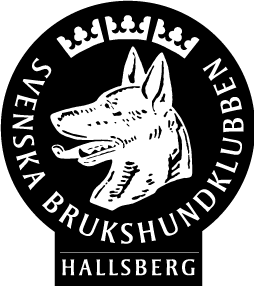 Närvarande: Emelie,Susann, Anita, Bettan,IngerPROTOKOLL STYRELSEMÖTE§ 1 Mötets öppnandeEmelie§ 2 Val av justerareAnita § 3 DagordningGodkännes§ 4 Föregående mötesprotokollInget § 5 Ekonomisk rapportAvvaktar§ 6 RapporterFarn vill köpa in pizzakartonger från Axfood snabbgross och ansöka om kort. De får ansöka om kort och ta reda på pris först.Kökssektorn vill ha ett kundnummer på Dollarstore styrlsen beviljar det.Susann föreslår att vi ska köpa in och trycka upp med HBK loggan på T-shirts, pannband, sportflaskor bl.a. Hon tar reda på priser.Farn undrar om stututer får skrivas för Nosework, och vem som godkänner dessa. Detta beslut måste tas på ett årsmöte och eventuellt ett medlemsmöte.Tävlingssektorn behöver köpa in matrial, § 7 SkrivelserFöreningsmöte äger rum 4/4 Susann går på den.§ 8 Nya frågorKongress 26-27/5 Carry åker på den.Sektormöte planerat till 21/5, köket fixar något ätbart.Ett mobilt bredband behövs och Susann kollar upp vad det kostar.Städning, Emelie kollar upp om det finns möjlighet att starta upp en städgrupp.Föreläsning 26/4 med Jenny Vibäck på Hbk. Kostnad 100kr för medlem, 150kr för övriga. Fika ingår i priset. Funktionärer från föreningsmässan och rankningstävlingen är det gratis för.Bidrag kommer in från studiefrämjandet men föreläsningen kommer förmodligen gå back.Kontaktperson till avtalsinstruktör, Carry kommer bli tillfrågad.Kontaktpersonen har befogenhet att godkänna offert från avtalsinstruktören.Noseworkkurs är planerad i vår, sen finns inget mer inbokat. Vid nästa möte måste vi planeras höstens kurser för att ha tillgång till avtalsinstruktören.Carry får frågan om hon kan åka på…. 25/4§   ÖvrigtJubileumsapporten 13-14/4Aktiviteter kommer anordnas som, fiskdamm, tipspromenad, vardagslydnadsbana , loppis, hund/yrke, Longering. Samt info om klubben, rankingtävlingen 28,29/4Uppbyggnad av monter hjälper Sten till med.Tillfrågad för sponsring till tävlingen är Fritdsfabriken.Klubbens instagramkonto har gett resultat av sponsring från Alggutten med prover av foder.Brändåsen sponsrar med påsar med vatten och lite annat.Fritidsfabriken är tillfrågade för sponsring.Sponsorerna behöver publiceras  på hemsidan.Nytt bokföringsprogram behöver köpas in kostar 2535kr/år ingår då supporthjälp. Vi beslutar att Anita köper in det.Vi har även ordnat med bankpapper för nya behörigheter.§  Mötet avslutasBESLUT: Inköp av bokföringsprogramVid protokolletSusann Spåre_____________________________________Justerare_____________________________________	__________________________________